NEVADA MEDICAID - Private Duty NursingThis is a service that is available through Nevada Medicaid. The Private Duty Nursing Program promotes family-centered, community-based skilled nursing care that enables the individual to remain safely at home rather than in an acute or long-term care facility.  Persons who need complex, direct and continuous skilled nursing care in their home or in settings outside the home where normal activities may take them.Must be a Medicaid recipient. Services required must meet medical necessity criteria and can be safely provided in the home health setting.For more eligibility information, visit: http://dhcfp.nv.gov/Pgms/LTSS/LTSSPDN/ Medically necessary and appropriate hourly skilled nursing services are provided through a Home Health Agency by a registered nurse or a licensed practical nurse.A doctor’s order is required for Private Duty Nursing services. Your health care provider will submit the doctor’s order to a Home Health Agency of your choice that is enrolled with Nevada Medicaid. The Home Health Agency will complete the required forms to request approval for Private Duty Nursing services. Nevada Medicaid policy on Private Duty Nursing is available on line at: http://dhcfp.nv.gov/Resources/AdminSupport/Manuals/MSM/C900/Chapter900/ Discuss with your health care provider as Private Duty Nursing services require a doctor's order.   Last Updated: 9/30/16 DS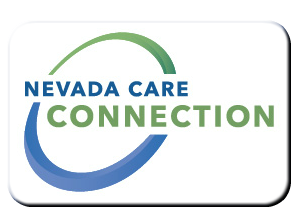 PurposeTarget PopulationEligibilityServicesProgram Policies and ProceduresHow to ApplyFor InformationFor InformationContact your local Nevada Medicaid District Office:Carson City District Office1000 East William St, Suite 118, Carson City, NV  89701775-684-3651Elko District Office 1010 Ruby Vista Drive, Suite 103, Elko, NV  89801775-753-1191Las Vegas District Office1210 S. Valley View, Suite 104, Las Vegas, NV  89102702-668-4200Reno District Office560 Hammil Lane, Reno, NV  89511775-687-1900WebsiteWebsiteNevada Medicaid Long Term Services & Supportshttp://dhcfp.nv.gov/Pgms/LTSS/LTSSHome/Nevada Medicaid Long Term Services & Supports, Home Care Unit, Private Duty Nursing Programhttp://dhcfp.nv.gov/Pgms/LTSS/LTSSPDN/